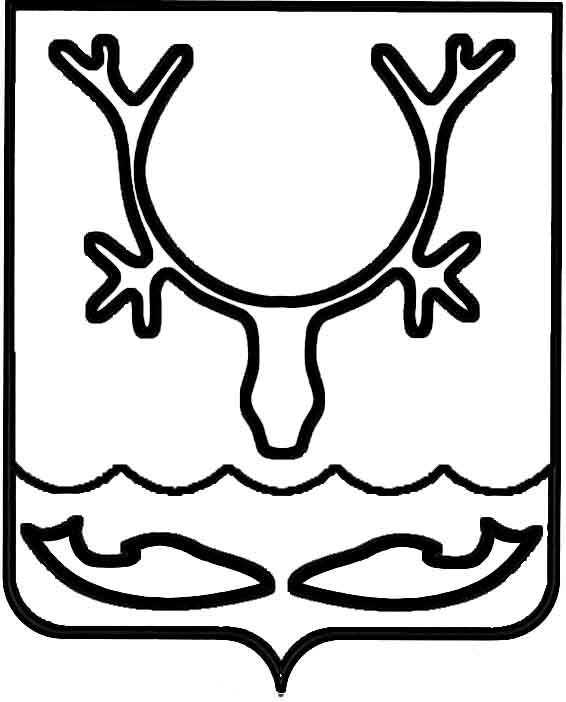 Администрация МО "Городской округ "Город Нарьян-Мар"РАСПОРЯЖЕНИЕот “____” __________________ № ____________		г. Нарьян-МарОб утверждении графика личного приема граждан в 2015 годуВ соответствии с Федеральным законом от 02.05.2006 № 59-ФЗ "О порядке рассмотрения обращений граждан Российской Федерации", Уставом МО "Городской округ "Город Нарьян-Мар": Утвердить график личного приема граждан главой МО "Городской округ "Город Нарьян-Мар" и заместителями главы Администрации МО "Городской округ "Город Нарьян-Мар" в 2015 году (Приложение).Опубликовать график личного приема граждан в общественно-политической газете Ненецкого автономного округа "Няръяна вындер", официальном бюллетене МО "Городской округ "Город Нарьян-Мар" "Наш город" и разместить     на официальном сайте МО "Городской округ "Город Нарьян-Мар" в сети Интернет.3.	Контроль за исполнением настоящего распоряжения возложить                   на руководителя аппарата – управляющего делами Администрации МО "Городской округ "Город Нарьян-Мар" (Л.В.Вокуева).ПриложениеУТВЕРЖДЕНраспоряжением Администрации МО"Городской округ "Город Нарьян-Мар"от 23.04.2015 № 242-рГрафикличного приема граждан главой МО "Городской округ "Город Нарьян-Мар" и заместителями главы Администрации МО "Городской округ "Город Нарьян-Мар"Запись на прием производится по понедельникам с 09.00 до 16.00 часовпо телефону 4-99-722304.2015242-рГлава МО "Городской округ "Город Нарьян-Мар" Т.В.ФедороваФИОДолжностьДни и время приема№ кабинетаФедорова Татьяна Васильевнаглава МО "Городской округ "Город Нарьян-Мар"среда, четверг17.00 - 18.00 27БебенинАлександр Борисовичпервый заместитель главы Администрации МО "Городской округ "Город Нарьян-Мар" среда16.00 – 18.0022Коловангин Александр Юрьевичзаместитель главы Администрации МО "Городской округ "Город Нарьян-Мар" по вопросам социальной политикипонедельник16.00 – 18.0026КисляковаЕлена Сергеевназаместитель главы Администрации МО "Городской округ "Город Нарьян-Мар" по экономике и финансамчетверг16.00 - 18.0013